Exploring how climate will impact plant-insect distributions and interactions using open data and informaticsSP-1: Natural History of Butterfly-Host Plant Interaction - Assignment -- Example - Student Name Butterfly Species: Giant swallowtail, Papilio cresphontesFamily: PapilionidaeOrder or Suborder: LepidopteraImage of Butterfly: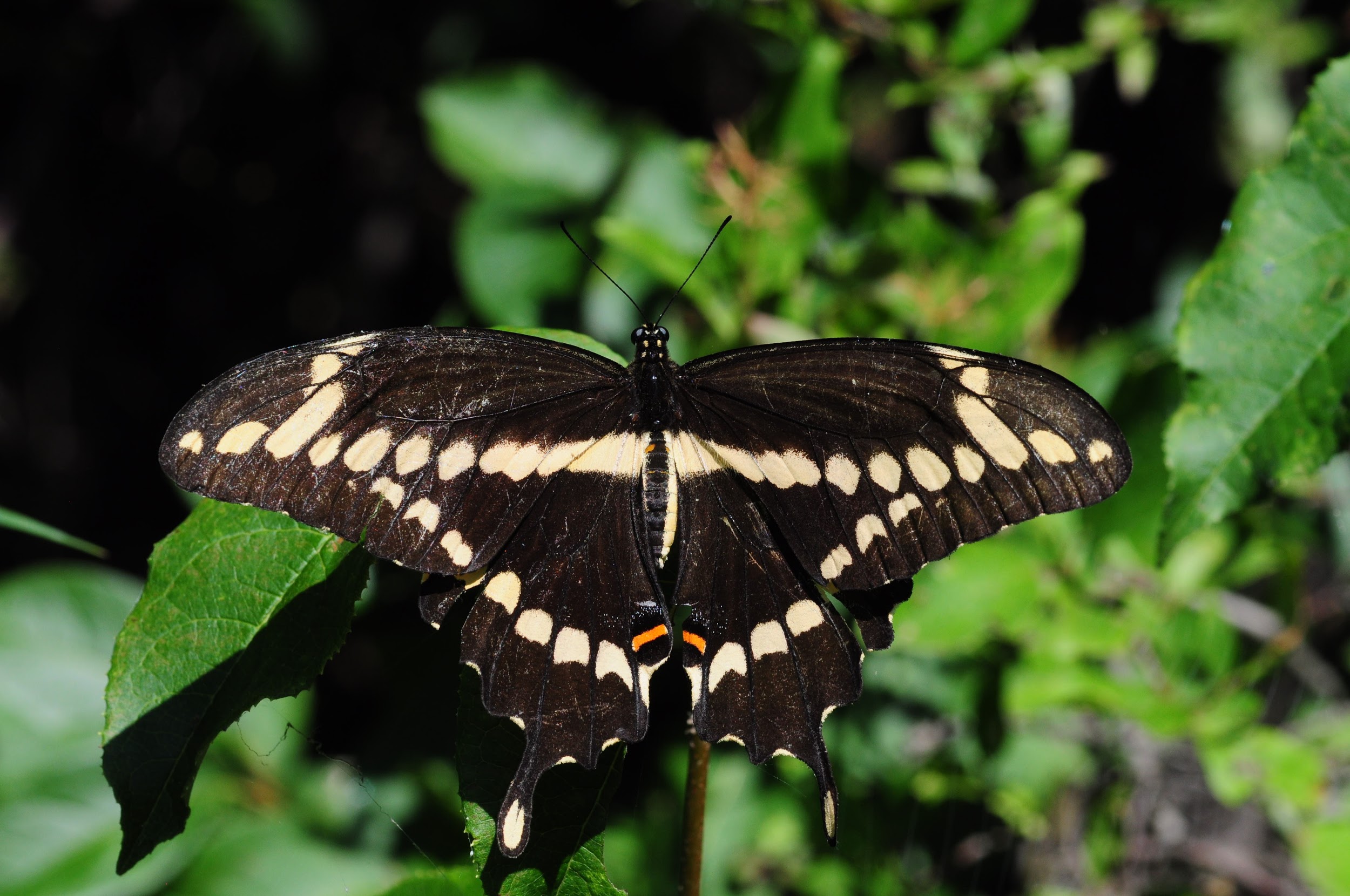 Photographed on August 12, 2011 Pointe Petre, Ontario Canada Photo credit: M LarriveePhysical appearance: Upper-side of adult butterfly is a brownish black with large, yellow diagonal spots. Tails are yellow edged in black. Larvae are light brown or black with a highly reflective white spotting to resemble bird droppings. When disturbed, larvae will display the conspicuously colored osmeteria emitting a foul odor to further deter predation. Foraging behavior as larvae and adult: Eats herbs and trees in the citrus family (Rutaceae) as a larva, then consumes a wide variety of nectar as an adult butterfly, males often found mud puddling on damp soil to acquire nutrients for mating. Habitat: Often found in suburban and urban areas, citrus groves, or riparian areasRange: Eastern North America to Rock MountainsLarval Host Plants: Common North American larval host plants include prickly ash (Zanthoxylum americanum), hop tree (Ptelea trifoliata), and common rue (Ruta graveolens).Most Frequent Host Plant Reported on iNaturalist:  prickly ash (Zanthoxylum americanum)Unusual Ecological Interactions: This butterfly species uses multimodal signaling (visual and olfactory) to deter predators as larvae